ŽLAHTNI PLINIReferatKAZALO1.	UVOD	32.	SKUPNE LASTNOSTI ŽLAHTNIH PLINOV	43.	ODKRITJE ŽLAHTNIH PLINOV	54.	PRIDOBIVANJE ŽLAHTNIH PLINOV	55.	UPORABA ŽLAHTNIH PLINOV	56.	VIII. SKUPINA PERIODNEGA SISTEMA	66.1.	Helij	66.2.	Neon	76.3.	Argon	76.4.	Kripton	86.5.	Ksenon	96.6.	Radon	107.	ZAKLJUČEK	118.	LITERATURA	12UVODKer žlahtni plini ponavadi niso reaktivni, ne tvorijo veliko spojin z drugimi elementi. Najdemo jih tudi v zraku, ampak v zelo majhnem deležu (78,08% dušika, 20,95 % kisika, 0,03% ogljikovega dioksida, 0,93% argona, 1,8.10-3 % helija, 1,1.10-4% kriptona, 9.10-6 % ksenona in 6.10-18% radona). Odkrili so jih na prehodu iz 19. stol. v 20. stol. Ernest Rutherford, Friderick Soddy, William Ramsay in John William Rayleigh. Nahajajo se v osmi skupini periodnega sistema elementov.SKUPNE LASTNOSTI ŽLAHTNIH PLINOVŽlahtni plini se nahajajo v ničelni oz. VIII. skupini periodnega sistema. So nereaktivni in tvorijo le malo spojin z drugimi elementi. Njihovi atomi imajo zelo stabilno zunanjo lupino, v kateri je maksimalno število elektronov. Imajo visoke ionizacijske energije.V plinastem stanju imajo žlahtni plini enoatomne molekule. Njihove konstante se v skupini pravilno spreminjajo v skladu z naraščajočo molsko maso oziroma z van der Waalsovim radijem.Vsi žlahtni plini so v plinastem agregatnem stanju in so z izjemo radona, ki je neobstojen radioaktivni element, obstojni.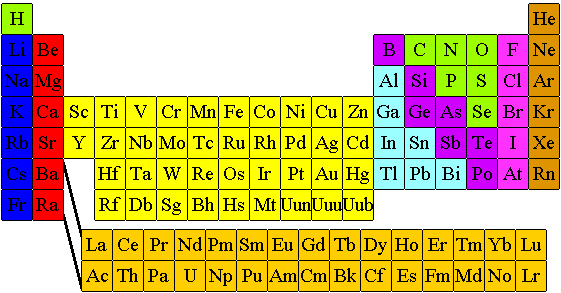 Slika : Periodni sistem elementovLegenda: rjava barva – žlahtni plinizelena barva – plinimodra barva – alkalijske kovinerdeča barva – zemljo – alkalijske kovinevijolična barva – polkovineroza barva – halogeni elementisvetlo modra barva – kovinerumena barva – predhodni elementioranžna barva – lantanoidi in aktanoidiODKRITJE ŽLAHTNIH PLINOVLeta 1785 je Henry Cavendish eksperimetiral z zrakom. Pomešal ga je s kisikom in z električnim oblokom pretvoril v dušikov dioksid, ki ga je raztopil v kalijevem hidroksidu. Ugotovil je, da približno 1/120 prvotne prostornine zraka ne zreagira. Ta del zraka ni niti kisik niti dušik. Rezultati tega eksperimenta pa so kmalu zatonili v pozabo.Dobrih 100 let pozneje, leta 1894, je Lord John William Rayleigh določeval normalno gostoto dušika iz zraka (1,2567 g/l) in dušika, ki ga je pridobil iz amonijevega nitrata(lll) (1,2505 g/l). Razlike v gostoti ni mogel pojasniti. Na osnovi teh eksperimentov je v istem letu William Ramsay predpostavil, da vsebuje dušik iz zraka neko gostejšo primes in skupaj z Rayleighom iz zraka izoliral argon (grško argos- len, imenovan tako zaradi nereaktivnosti), potem ko je kisik vezal na ugret baker, dušik pa na magnezij.V naslednjem letu, 1895, je nato Ramsay identificiral plin, ki se je sproščal pri raztapljanju uranovih mineralov. Ta plin so poimenovali helij (grško helios- sonce), saj so s spektralno analizo ugotovili njegovo prisotnost na Soncu že 30 let prej.Z vero v periodni sistem je Ramsay nadaljeval poskuse in leta 1898 s frakcionirano destilacijo utekočinjenega zraka izoliral še tri žlahtne pline: neon, (grško neos - novi). kripton, (grško kryptos - skriti), in ksenon (grško xenos – tuji, redek).Leta 1900 sta Ernest Rutherford in Frederick Soddy ugotovila. da nastane pri radioaktivnem razpadu radija žlahtni plin radon.PRIDOBIVANJE ŽLAHTNIH PLINOVŽlahtne pline, razen helija, pridobivamo s frakcionirano destilacijo utekočinjenega zraka. Helij, ki nastaja pri radioaktivnih procesih v notranjosti Zemlje, je mogoče izolirati iz zemeljskih plinov z zamrzovanjem ostalih sestavin, ali pa iz raznih mineralov, v katerih je okludiran (vključen), z raztapljanjem ali mletjem mineralov.Zanimivo je, da obstaja tekoči helij v dveh modifikacijah, od katerih je ena superfluidna: ima tisočkrat manjšo viskoznost od plina. Skozi drobne kapilare izteka z veliko hitrostjo praktično brez trenja. Helij je pomemben pri tehniki priprave nizkih temperatur.   Topnost žlahtnih plinov v vodi narašča v skladu z van der Waalsovimi radiji. V nepolarnih topilih so žlahtni plini nekoliko bolj topni kot v vodi.UPORABA ŽLAHTNIH PLINOVŽlahtni plini so vsestransko uporabni. Uporabljamo jih v svetlobnih telesih. Zlasti je uporabna rdeča neonova svetloba, ki jo megla malo absorbira (za signalne naprave). Zaradi nereaktivnosti uporabljamo argon za polnjenje aparatur, v katerih izvajamo kemijske reakcije v odsotnosti zraka. Helij, ki ima majhne molekule z veliko povprečno hitrostjo, uporabljamo za hlajenje občutljivih (na primer eksplozivnih) snovi. Zaradi majhne topnosti ga v zmesi s kisikom uporabljamo za potapljaške dihalne aparate, pa tudi za dihalne aparate pri vesoljskih raziskavah. Z vdihovanjem zmesi kisika in helija je moč preprečiti kesonsko bolezen (pod višjim tlakom se raztopi v krvi večja množina zraka; kisik organizem porablja, dušik pa ostane in se sprosti v krvi v obliki mehurčkov pri zmanjševanju tlaka, kar lahko povzroči hude poškodbe in smrt). S helijem tudi lahko polnimo balone, saj je za razliko od vodika nevnetljiv. Kripton in ksenon polnimo v žarnice. Ker imata velike molekule z majhno povprečno hitrostjo, odvajata le malo toplote z žarilne nitke, zato je svetilnost žarnice večja.VIII. SKUPINA PERIODNEGA SISTEMAV skupino žlahtnih plinov spadajo:HelijNeonArgonKriptonKsenonRadonHelijTabela  : Lastnosti helija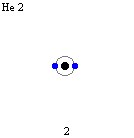 Uporablja se še v zrakoplovstvu pri polnjenju balonov in cepelinov, v plinastih laserjih, kot mešanica helija in neona.Helij je od vseh plinov najtežje utekočiniti, saj ima med vsemi snovmi najnižje vrelišče.NeonTabela  : Lastnosti Neona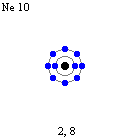 Neon se uporablja tudi v plinskih laserjih, kot mešanico helija in neona.ArgonTabela  : Lastnosti argona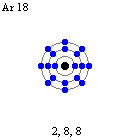 Argon uporabljajo za polnjenje aparatur, v katerih izvajamo kemijske reakcije v odsotnosti zraka zaradi njegove nereaktivnosti, za svetlobne napise in v žarnicah za povečanje svetilnosti. Uporabljajo ga tudi kot zaščitni plin pri varjenju, saj argon obda vročo kovino, ki jo varimo in prepreči njegovo oksidacijo. Pri pridobivanju titana in cirkonija v visokotemperaturnih metalurških procesih, kjer je dušik preveč reaktiven; pravimo, da argon ustvarja inertno atmosfero.KriptonTabela  : Lastnosti kriptona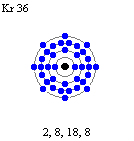 Kripton uporabljajo za polnjenje žarnic zaradi velike molske mase in majhne hitrosti. Plin odvaja le malo toplote in s tem se svetilnost žarnice pri obratovanju poveča.Kripton lahko tvori tudi eno spojino:	Kr(g) + F2(g)  KrF2KsenonTabela  : Lastnosti ksenona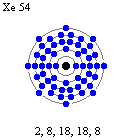 Ksenon se uporablja v fotografskih bliskavicah, ker ksenon oddaja svetlobo, ki je podobna sončni.Ksenon lahko tvori fluoride in okside.Primer fluorida:	Xe + F2  XeF2  (Nastane ksenonov difluorid - brezbarvni kristali, ki nastanejo iz elementov pri atmosferskem tlaku in temperaturi )Primer oksida:	6 XeF6 12 H2O  4 Xe + 3 O2 + 2 XeO3 + 24 HF (nastane ksenonov trioksid)RadonTabela  : Lastnosti radona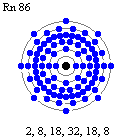 Radon sta odkrila Ernest Rutherford in Friderick Soddy leta 1900.Radon je najtežji element skupine žlahtnih plinov, je radioaktiven in nastaja pri radioaktivnem razpadu radija.ZAKLJUČEKŽlahtni plini so nastali z eksperimentiranji na prelomu  20. stol. in so nereaktivne obstojne snovi, z izjemo radona, ki je neobstojen radioaktiven element. LITERATURALazarini, F. & J. Brenčič : Splošna in anorganska kemija. Ljubljana: založba DZS, 1984Veliki splošni leksikon – osma knjiga. Ljubljana: DZS, 1998SSKJ – prva knjiga. Ljubljana: Državna založba Slovenije, 1993Neil, A. : Leksikon znanosti. Ljubljana: Založba Mladinska knjiga, 1997http://projekti.svarog.org/periodni_sistem/glavna-8.htmlSimbolHeIme (slovensko-angleško)Helij – HeliumVrstno št.2Molska masa4,0026 g/molGostota0,1785 g/lTemperatura tališča0,95 KTemperatura vrelišča4,216 KIonizacijska energija2371 kJ/molElektronska konfiguracija1s2Kristalna strukturaHeksagonalnaSimbolNeSlovensko – angleško imeNeon – NeonVrstno število10Molska masa20,1797 g/molGostota0,9 g/lTemperatura tališča24,55 KTemperatura vrelišča27,10 KIonizacijska energija2080 kJ/molOksidacijsko število8Elektronska konfiguracija1s2, 2s2, 2p6Kristalna strukturaKubična – ploskovno centriranaSimbolArSlovensko – Angleško imeArgon – ArgonVrstno število18Molska masa39,948 g/molGostota1,784 g/lTemperatura tališča83,95 KTemperatura vrelišča87,45 KIonizacijska energija1520 kJ/molOksidacijsko število8Elektronska konfiguracija1s22s22p63s23p6Kristalna strukturaKubična – ploskovno centriranaSimbolKrSlovensko – Angleško imeKripton – KryptonVrstno število38Molska masa83,8 g/molGostota1,784 g/lTemperatura tališča116 KTemperatura vrelišča120,85 KIonizacijska energija1352 kJ/molOksidacijsko število0, 2, 4Elektronska konfiguracija1s22s22p63s23p64s23d104p6Kristalna strukturaKubična – ploskovno centriranaSimbolXeSlovensko – Angleško imeKsenon – XenonVrstno število54Molska masa131,29 g/molGostota5,9 g/lTemperatura tališča161,39 KTemperatura vrelišča165,39 KIonizacijska energija1352 kJ/molOksidacijsko število0, 2, 4, 6, 8Elektronska konfiguracija[Kr]5s24d105p6Kristalna strukturaKubična - ploskovno centriranaSimbolRnSlovensko – Angleško imeRadon – RadonVrstno število86Molska masa222 g/molGostota9,73 g/lTemperatura tališča202 KTemperatura vrelišča211,4 KIonizacijska energija901 kJ/molOksidacijsko število0, 2Elektronska konfiguracija[Xe]4f14, 5d10, 6s2, 6p6Kristalna strukturaKubična – ploskovno centrirana